First Mennonite Church of ChristianPastor Laura Goerzen, Organist–Bev Hasan, Greeters–Darwin & Jodi Gingerich, Worship Leader–Lurline WiensJanuary 20, 2019Gathering and PraisingPreludeIntroit							   FMCC SingersWelcomeAnnouncementsOpening Prayer*Gathering Hymn – O Lord, our Lord, how majestic		      #112Reading the Psalms together 			        	         Psalm 146Leader:  Praise the Lord!People:  Praise the Lord, O my soul!  I will praise the Lord as long as I live; I will sing praises to my God all my life long.Leader:  Do not put your trust in princes, in mortals, in whom there is no help.People:  When their breath departs, they return to the earth; on that very day their plans perish.Leader:  Happy are those whose help is the God of Jacob, whose hope is in the Lord their God, who made heaven and earth, the sea, and all that is in themPeople:  who keeps faith forever; who executes justice for the oppressed; who gives food to the hungry.Leader:  The Lord sets the prisoners free;People:  the Lord opens the eyes of the blind.Leader:  The Lord lifts us those who are bowed down;People:  the Lord loves the righteous.Leader:  The Lord watches over the strangersPeople:  he upholds the orphan and the widow, but the way of the wicked he brings to ruin.Leader:  The Lord will reign forever, your God, O Zion , for all generations.All:  Praise the Lord!Special Music				      		   FMCC Singer					   Receiving God’s WordColoring InvitationSermon – “Praising God”				  Laura GoerzenListening to the Psalms together – Treble Choir of Houston sings Psalm 100 by Rene ClausenSharing with One AnotherSharing Joys and ConcernsPrayer of the ChurchOffertoryOffertory PrayerGoing in God’s NameSending Song	 				                 FMCC Singers*BenedictionPostlude*Those who are able are invited to standPastor Laura GoerzenPastor Laura’s email:  laura.n.goerzen@gmail.comPastor Laura’s Cell Phone:  620-386-0518Pastor’s office Hours:  Tues.—Fri. 9:30AM-1:30PMStudy Phone 620-345-8766Church Secretary:  Lurline WiensLurline’s phone number:  620-345-2187Lurline’s email:  fmcc.secretary1@gmail.comOffice hours:  Tues. 1:00-4:00PM, Thurs-Fri. 8:30AM-12:00pmChurch Phone:  620-345-2546Church Website:  www.fmccmoundridge.orgPsalms: People Speak to God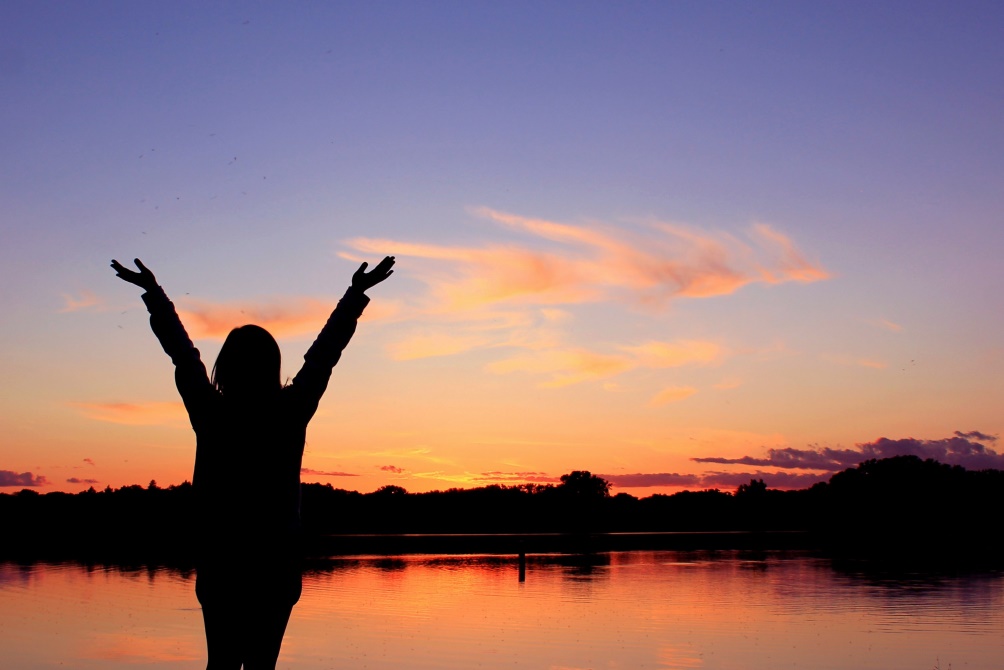 First Mennonite Church of ChristianMoundridge, KSA welcoming Community of Christians for PeaceJanuary 20, 2019AnnouncementsMembers names and addresses list:  In order to start getting ready for the yearbook, the member address list is on the south table in the foyer.  Please check to make sure all of your info and your children’s is correct.  If you know of another name/address that needs correction, please make that correction on the sheet also.  Thank you.The Visual Committee:  is looking for a replacement for Marvella on the visual committee.  If you have any interest or questions about working of this committee, please contact Cheri Kaufman or Lurline Wiens.  We would love to have you join our team.Martin Luther King Jr. Day:  Monday, January 21, 2019 is the Martin Luther King Jr. Day celebration at Luyken Fine Arts Center with guest speaker Sherdeill H. Breathett Sr., Wichita at 7:00PM.Save the Date for Camp Mennoscah Weekend:  we will be joining Eden Mennonite Church for a weekend at Camp Mennoscah this summer, July 13-14.  Mark your calendars and stay tuned for more information.Reading by poet Jean Janzen:  Thursday, January 24, 7:00PM at Krehbiel Auditorium in Luyken Fine Arts Center, poet Jean Janzen of Fresno, California, will be reading poetry , with an opening by Bethel graduate Jesse Nathan.  Reception follows in the Regier Art Gallery, with a display of artist books inspired by Janzen’s writing.Annual Kansas Day celebration:  Sat., January 26, at Krehbiel Auditorium in Luyken Fine Arts Center and Kaufman Museum will be the presentation of “Collectors, Collecting, Collections,” featuring history teacher Keil Hileman, 11:00AM in Krehbiel Auditorium; at the museum (starting 11:30AM), food trucks, collections, special programs, indoor and outdoor activities, and a car, truck and tractor show.Reports needed for year book:  Reports are needed from Friendship Circle, Sunday School, and the Cemetery Sexton.  Please have these reports to Lurline by January 25, 2019.  Thank you. Join us for an MCC Lunch & Learn:  with John Sharp on Wednesday, January 30 from 12-1PM at MCC in North  Newton (121 E. 30th St.): John will share his presentation, “Changing the World One Life at a Time: the MJ Sharp Story”. MJ and his colleague Zaida Catalán, part of a U.N. panel of experts investigating conflicts that have been ongoing in Congo since the mid-1990s, were abducted and killed in March 2017. MJ served with MCC in the Congo prior to his work with the U.N. John is passionate about telling MJ's story and he and his wife Michelle's journey with him. John will also share updates to the investigation that is ongoing in Congo. Please RSVP to this event by January 25 to patsydirksen@mcc.org. Lunch will be catered by Mojo’s Coffee Bar, please list food sensitivities when you RSVP.Favorite Psalms from the congregation:  Laura will be starting a series on the Psalms Sunday January 20.  She would like to include your favorite Psalms in her series.  Please let her know your favorite Psalms or a story about your favorite Psalms as soon as you can, so it can be included in the 5 week series.Honor Band & Honor Orchestra:  Saturday, February 2, 2019, the 2019 High School Honor Band and Honor Orchestra joint concert at 7:00PM in Memorial Hall on Bethel College Campus.MCC Fellowship Meals:  will be March 3 and 10.  The cost is, adults - $20 and children 6-12 - $6.  If you have questions or need a form, please contact Ferd Wiens.February 3 is Mennonite Education Sunday at West Zion!  Patty Shelly, Bible Professor at Bethel College, will lead adult Sunday School on the gospel of Luke, and preach.  Russell Adrian will lead the Bel Canto choir from Hesston. Donna Stucky and Ken Rodgers are planning special music.  We will have a potluck meal after worship. Plan to bring a dish to share!Prayer for PeacePray for the end of the Turkish state’s plans for the full-scale invasion and ethnic cleansing of the Kurdish, Yezidi and Syriac Christian people of the Democratic Federation of Northern Syria. Stand up and say, “No more!” to the governments, businesses and political figures who ally themselves with Turkey with their words and with their armament sales—an alliance that will encourage genocide and the destruction of hundreds of thousands of lives.  Pray and speak up also for the withdrawal of  the Turkish army from more than one hundred Iraqi Kurdish villages.  OpportunitiesToday:  9:15AM	First Perk	  9:30AM	Sunday school	 10:30AM	Worship ServiceMonth of January:  our church delivers meals for Senior CenterJanuary 21:  Annual Martin Luther King Jr. Day celebration, Luyken Fine Arts Center in WichitaJanuary 24:  Reading by poet Jean Janzen, Bethel campusJanuary 26:  Annual Kansas Day celebration, Bethel campusFebruary 3: Mennonite Education Sunday at West Zion, potluck following. All Sunday school ages meet at West Zion.February 7: Worship Team Meeting, 9:30AMFebruary 14-17: Pastor Laura travelingFebruary 17: Guest speaker Eric Schrag of Prairie ViewFebruary 27: Deacons Meeting, 7:00PM, Board Meeting, 8:00PMSunday January 27:  Pianist – Lu Goering, Greeters- Darwin & Jodi Gingerich, Worship Leader – James Allen, Special Music – We seek and practice ShalomDarkness cannot drive out darkness; only light can do that.  Hate cannot drive out hate; only love can do that.						Martin Luther King, Jr.